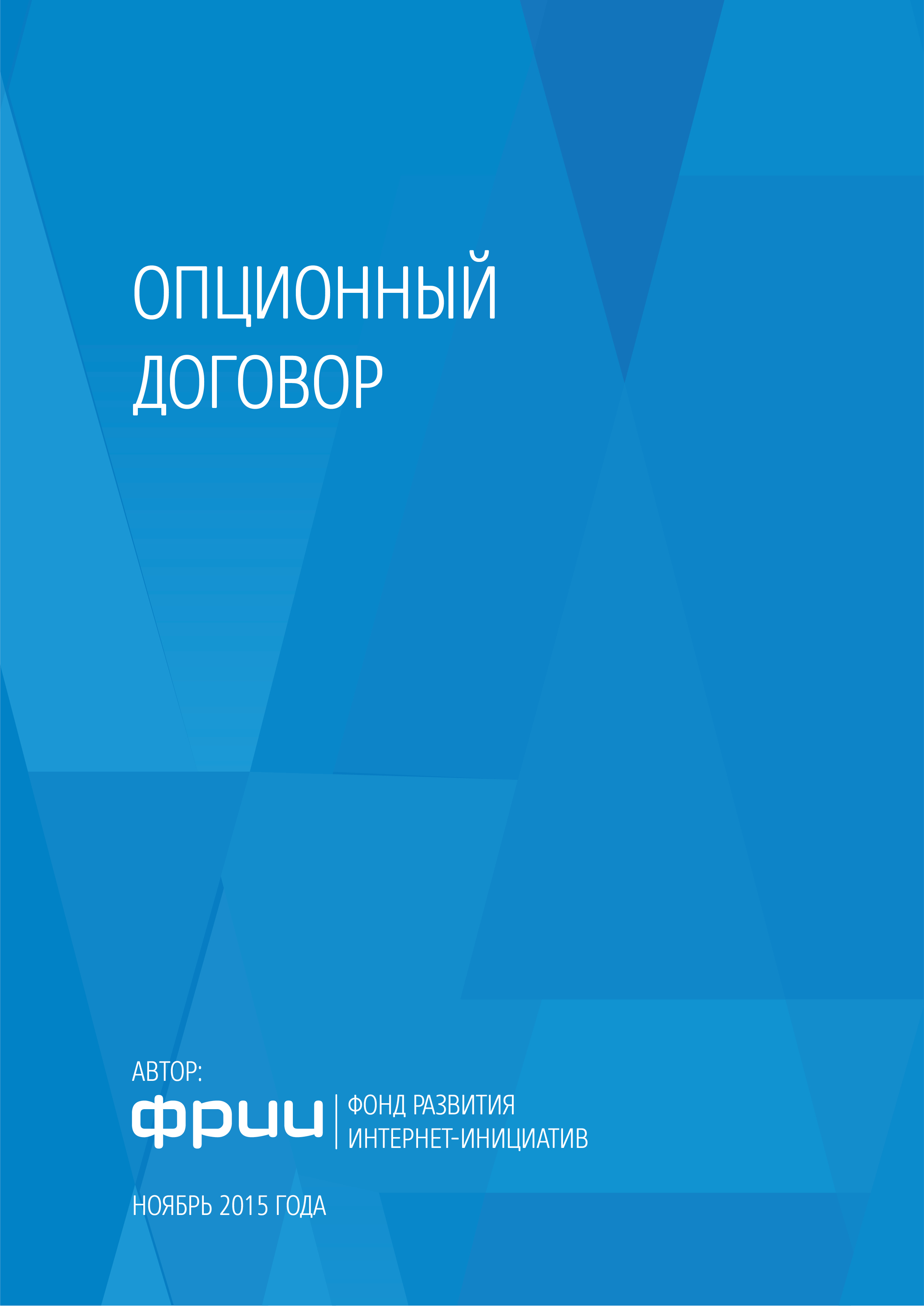 [Пожалуйста, укажите дату заключения]ОПЦИОННЫЙ ДОГОВОРмежду[Инвестором]и[Основателем]Настоящий Опционный договор (далее – «Договор») заключен [указать дату (в том числе прописью)] в [г. Москве] между:[_____] (далее – «Инвестор»); и[_____] (далее – «Основатель»),далее совместно именуемыми «Стороны», а по отдельности – «Сторона».Принимая во внимание, что:[Укажите дату заключения корпоративного договора (в том числе прописью)] между [укажите стороны корпоративного договора] заключен Корпоративный договор Общества с ограниченной ответственностью «[_____]» (далее – «Корпоративный Договор»).Заключение настоящего Договора обусловлено обязательствами Сторон по Корпоративному Договору, в связи с чем право заявлять требование по нему предоставляется безвозмездно. Стороны договорились о нижеследующем:Термины и определенияВ настоящем Договоре термины, указанные с заглавной буквы, имеют значение, приданное им в Корпоративном Договоре, за следующими исключениями:[«Депонируемые Средства» имеет значение, указанное в пункте 2.5 настоящего Договора.]«Договор» имеет значение, указанное выше в настоящем Договоре.«Договор Купли-Продажи» имеет значение, указанное в пункте 2.1 настоящего Договора.«Инвестор» имеет значение, указанное выше в настоящем Договоре.«Корпоративный Договор» имеет значение, указанное в пункте А преамбулы настоящего Договора.[«Обеспечительный Платеж» имеет значение, указанное в пункте 2.5 настоящего Договора.]«Сумма Долей Основателей» означает общий размер долей в уставном капитале Общества, принадлежащих всем Основателям (как этот термин определен в Корпоративном Договоре).Предмет ДоговораВ случае наступления любого из обстоятельств, указанных в пункте 2.4 ниже, Инвестор имеет право требовать от Основателя заключить в нотариальной форме договор купли-продажи, по которому Основатель выкупает Долю Инвестора (далее – «Договор Купли-Продажи»), а Основатель обязуется заключить Договор Купли-Продажи в течение [10 (десяти) Рабочих Дней], следующих за датой направления такого требования Инвестором.Договор Купли-Продажи должен предусматривать, что: Доля Инвестора приобретается Основателем [в размере, в каком она будет принадлежать Инвестору на дату заключения Договора Купли-Продажи] ИЛИ [в размере, определяемом по следующей формуле:[A = ShIN • ShF / ShAllFгде:«A» – выраженный дробью размер части Доли Инвестора, которую обязан приобрести Основатель;«=» – арифметический знак равенства;«ShIN» – выраженный дробью размер Доли Инвестора на дату заключения Договора Купли-Продажи;«•» – арифметический знак умножения;«ShF» – выраженный дробью размер Доли Основателя на дату заключения Договора Купли-Продажи;«/» – арифметический знак деления;«ShAllF» – выраженная дробью Сумма Долей Основателей на дату заключения Договора Купли-Продажи.]Выкупная цена за Долю Инвестора должна быть перечислена на банковский счет Инвестора в течение [5 (пяти) Рабочих Дней], следующих за датой заключения Договора Купли-Продажи;Выкупная цена за Долю Инвестора равняется величине, определяемой по следующей формуле:[A = ShF / ShAllF • , например:A = IC • 1,35^(T / 365)где:«A» – выраженная в Рублях выкупная цена за Долю;«=» – арифметический знак равенства;«ShF» – выраженный дробью размер Доли Основателя на дату заключения Договора Купли-Продажи;«/» – арифметический знак деления;«ShAllF» – выраженная дробью Сумма Долей Основателей на дату заключения Договора Купли-Продажи.«•» – арифметический знак умножения;«IC» – выраженный в Рублях размер Вклада Инвестора; Фонда; [а после (и в случае) предоставления Обществу Дополнительного Вклада Инвестора – выраженная Фонда – выраженный в Рублях сумма Вклада ИнвестораФонда и соответственно Дополнительного Вклада Инвестора;Фонда;]«^» – арифметический знак возведения в степень;«T» – количество календарных дней, прошедших с даты перевода на счет Общества суммы Вклада ИнвестораФонда до даты предоставления ИнвесторуФонду причитающейся ему выкупной цены за Долю, включительно.].Договор Купли-Продажи не должен предусматривать иных условий, помимо: (i) условий, указанных в пункте 2.2 выше; (ii) условий, обязательно подлежащих включению в Договор Купли-Продажи в соответствии с императивными требованиями Законодательства; и (iii) условий, которые будут необходимы для нотариального удостоверения Договора Купли-Продажи по требованию нотариуса, удостоверяющего сделку.Инвестор имеет право требовать заключения Договора Купли-Продажи в случае наступления любого из следующих обстоятельств:[Общество утратило права на любой из основных активов Проекта (пожалуйста, укажите основные активы более детально; такие активы могут включать: права администратора доменных имен, исключительное право на программы для ЭВМ, интернет-сайты, товарные знаки, базы данных и иное)].Изменение цепочки бенефициаров Основателя в сравнении с тем, как она существовала на Дату Заключения Корпоративного Договора.Нарушение Основателем любой из обязанностей, предусмотренных пунктом [пожалуйста, укажите ссылки на соответствующие пункты Корпоративного Договора, предусматривающие, в частности, ограничения на отчуждение долей, право совместной продажи, права при последующем финансировании, ликвидационные привилегии] Корпоративного Договора.Совершение Обществом какой-либо сделки без одобрения (согласия) Общего Собрания Участников и (или) Совета Директоров (в случае его создания), требуемых в соответствии с Уставом.Возбуждение уголовного дела в связи с деятельностью Общества по основаниям, предусмотренным УК РФ, в том числе в отношении Основателя и/или Генерального Директора.[Пожалуйста, укажите иные наиболее важные обстоятельства на основании результатов юридической, финансовой и налоговой проверок].[В случае наступления любого из обстоятельств, указанных в пункте 2.4 выше, Инвестор имеет право до заключения Договора Купли-Продажи требовать от Основателя предоставить Инвестору обеспечительный платеж, обеспечивающий выплату Инвестору выкупной цены за Долю, отчуждаемую Инвестором по Договору Купли-Продажи, в размере такой выкупной цены (далее - «Обеспечительный Платеж»), а Основатель обязуется перевести Обеспечительный Платеж на банковский счет Инвестора, указываемый в требовании, в течение 10 (десяти) Рабочих Дней, следующих за датой направления такого требования Инвестором. После заключения Договора Купли-Продажи сумма Обеспечительного Платежа засчитывается в счет оплаты выкупной цены по такому договору.][ИЛИ][В случае наступления любого из обстоятельств, указанных в пункте 2.4 выше, Инвестор имеет право до заключения Договора Купли-Продажи требовать от Основателя передать сумму, равную выкупной цене за Долю, отчуждаемую Инвестором по Договору Купли-Продажи (далее – «Депонируемые Средства»), в депозит нотариуса на следующих условиях:][Депонируемые Средства передаются в депозит нотариуса с целью исполнения будущего обязательства Основателя по выплате Инвестору выкупной цены за Долю, отчуждаемую Инвестором по Договору Купли-Продажи;][Депонируемые Средства могут быть возвращены Основателем из депозита нотариуса либо с предварительного письменного согласия Инвестора, либо без такого согласия, но исключительно по истечении 30 (тридцати) Рабочих Дней с даты передачи Депонируемых Средств в депозит нотариуса;][Депонируемые Средства могут быть получены Инвестором без согласия Основателя, но исключительно при предъявлении нотариусу заключенного между Инвестором и Основателем нотариально заверенного Договора Купли-Продажи][При этом все нотариальные действия по передаче Депонируемых Средств в депозит нотариуса оплачиваются за счет [Основателя/Инвестора].ИЛИ [При этом все нотариальные действия по передаче Депонируемых Средств в депозит нотариуса оплачиваются Сторонами в равных долях].[Основатель обязуется передать Депонируемые Средства в депозит нотариуса в течение 10 (десяти) Рабочих Дней, следующих за датой направления такого требования Инвестором.]Если до или после наступления какого-либо из обстоятельств, указанных в пункте 2.4 выше, Инвестор письменно одобрит (даст письменное согласие) соответствующее обстоятельство, то оно считается не наступившим.С учетом положений пункта 2.7 выше, если Инвестор не заявит требование о заключении Договора Купли-Продажи в течение [12 (двенадцати) месяцев], следующих за датой, когда Инвестор узнал о наступлении какого-либо из обстоятельств, предусмотренных пунктом 2.4 выше, то право Инвестора на предъявление такого требования прекращается, но только в отношении такого наступившего конкретного обстоятельства. Во избежание сомнений, в остальном настоящий Договор сохраняет свое действие и при наступлении любого иного обстоятельства, предусмотренного пунктом 2.4 выше (в том числе аналогичного тем обстоятельствам, которые были одобрены Инвестором и признаны не наступившими, и тем обстоятельствам, по которым прекращено право требовать заключить Договор Купли-Продажи), Инвестор будет иметь право требовать заключения Договора Купли-Продажи, а Основатель будет нести соответствующую обязанность.Заключительные ПоложенияНастоящий Договор подлежит нотариальному удостоверению и вступает в силу с момента такого удостоверения.Настоящий Договор действует в течение [10 (деcяти) лет] с момента вступления в силу. Любые уведомления, требования или иные сообщения, которые направляются на основании настоящего Договора, направляются в порядке, предусмотренном для направления Уведомлений по Корпоративному Договору.Настоящий Договор составлен на русском языке в 2 (двух) экземплярах (по одному для каждой из Сторон), имеющих одинаковую юридическую силу.Настоящий Договор подчинен праву Российской Федерации.Подписи СторонИнвестор:Основатель:________________________________________________________[ФИО, должность][ФИО, должность]